DELIBERAÇÃO Nº 063/2020 – CEF-CAU/BRA COMISSÃO DE ENSINO E FORMAÇÃO – CEF-CAU/BR, reunida ordinariamente por meio de videoconferência, no dia 2 de dezembro de 2020, no uso das competências que lhe conferem o art. 99 do Regimento Interno do CAU/BR, após análise do assunto em epígrafe, eConsiderando a Resolução CAU/BR nº 26, de 6 de junho de 2012, e alterações posteriores, que dispõem sobre o registro de arquitetos e urbanistas, brasileiros ou estrangeiros portadores de visto permanente, diplomados por instituições de ensino estrangeiras, nos Conselhos de Arquitetura e Urbanismo dos Estados e do Distrito Federal (CAU/UF), e dá outras providências;Considerando as Deliberações CEF-CAU/BR nº 010/2015, 066/2015, 048/2016, 067/2016, 138/2016, 028/2017, 036/2017, 088/2017, 110/2017 e 149/2017, que estabelecem os procedimentos e registram as orientações da Comissão para atendimento aos normativos vigentes que tratam de registro de diplomados no exterior; Considerando que a partir do dia 14 de agosto de 2016 entrou em vigor para o Brasil a Convenção de Apostila de Haia, que elimina a exigência de legalização de documentos públicos estrangeiros, simplificando o trâmite internacional de documentos públicos entre o Brasil e os 111 países signatários - incluindo a Colômbia e o Peru - e suprimindo a legalização de documentos no Consulado;Considerando que desde 14 de agosto de 2016, para que produzam efeitos jurídicos no Brasil, documentos emitidos por autoridades peruanas deverão contar com a “Apostila” emitida pelo Ministério das Relações Exteriores peruano e que, documentos anteriores a esta data deverão contar com a etiqueta de legalização aposta pelo Ministério das Relações Exteriores peruano;Considerando que desde 14 de agosto de 2016, para que produzam efeitos jurídicos no Brasil, documentos emitidos por autoridades colombiano deverão contar com a “Apostila” emitida pelo Ministério das Relações Exteriores colombiano e que, documentos anteriores a esta data deverão contar com a etiqueta de legalização aposta pelo Ministério das Relações Exteriores colombiano; eConsiderando o requerimento de registro recebido pela CEF-CAU/BR e a conferência da documentação realizada pela assessoria da Comissão, conforme tabelas anexas a esta deliberação.DELIBEROU:1 – Deferir o requerimento de registro profissional definitivo de Giovanna Marilu Maximiliano Maximiliano, nos termos da Resolução CAU/BR nº 26/2012, e alterações posteriores:2 – Diligenciar o requerimento de registro profissional definitivo de Luisa Fernanda Cabrera Dominguez, restituindo os autos ao CAU/DF para instrução do processo nos termos da Resolução CAU/BR nº 26/2012 e alterações posteriores, com a apresentação do documento Matriz Curricular de Análise de Correspondência de Curso, anexo II da Resolução CAU/BR nº 26/2012, devidamente preenchido; 3 – Encaminhar a presente deliberação à Secretaria Geral da Mesa para conhecimento, remessa à Presidência do CAU/BR e demais providências.Brasília, 2 de dezembro de 2020.Considerando a autorização do Conselho Diretor, a necessidade de ações cautelosas em defesa da saúde dos membros do Plenário, convidados e colaboradores do Conselho e a implantação de reuniões deliberativas virtuais, atesto a veracidade e a autenticidade das informações prestadas.DANIELA DEMARTINISecretária-Geral da Mesa do CAU/BR100ª REUNIÃO ORDINÁRIA DA CEF-CAU/BRVideoconferênciaFolha de Votação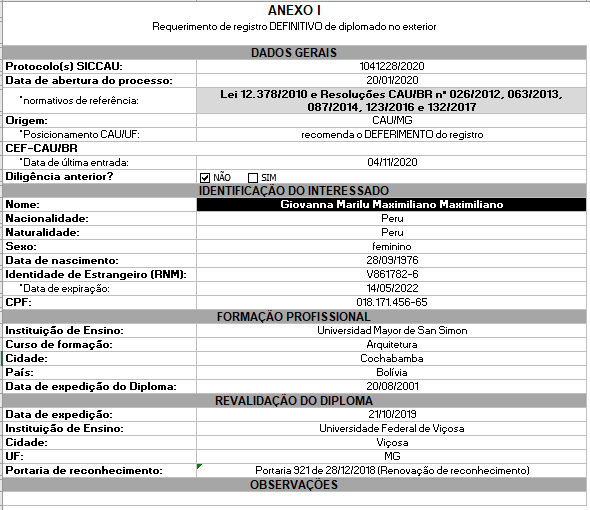 PROCESSOProtocolos SICCAU nº 1173700/2020, 1173708/2020, 1173716/2020, 871680/2019 (Luisa) e 1041228/2020 (Giovanna)INTERESSADOLuisa Fernanda Cabrera Dominguez e Giovanna Marilu Maximiliano MaximilianoASSUNTORegistros de diplomados no exteriorInteressado(a)Tipo de RegistroPais de OrigemIES de OrigemIES RevalidadoraData de expiração do RNMGiovanna Marilu Maximiliano MaximilianoDefinitivoPeruUniversidad Mayor de San SimonUniversidade Federal de Viçosa14/05/2022UFFunçãoConselheiroVotaçãoVotaçãoVotaçãoVotaçãoUFFunçãoConselheiroSimNãoAbstAusênIESCoordenadoraAndrea Lúcia Vilella ArrudaXPAMembroAlice da Silva Rodrigues RosasXACMembroJoselia da Silva AlvesXAPMembroHumberto Mauro Andrade CruzXGOMembroMaria Eliana Jubé RibeiroXPBMembroHélio Cavalcanti da Costa LimaXHistórico da votação:100ª REUNIÃO ORDINÁRIA DA CEF-CAU/BRData: 02/12/2020Matéria em votação: REGISTROS DE DIPLOMADOS NO EXTERIORResultado da votação: Sim (06) Não (00) Abstenções (00) Ausências (00) Total (06) Ocorrências: Assessoria Técnica: Daniele Gondek                     Condução dos trabalhos (coordenador): Andrea VilellaHistórico da votação:100ª REUNIÃO ORDINÁRIA DA CEF-CAU/BRData: 02/12/2020Matéria em votação: REGISTROS DE DIPLOMADOS NO EXTERIORResultado da votação: Sim (06) Não (00) Abstenções (00) Ausências (00) Total (06) Ocorrências: Assessoria Técnica: Daniele Gondek                     Condução dos trabalhos (coordenador): Andrea VilellaHistórico da votação:100ª REUNIÃO ORDINÁRIA DA CEF-CAU/BRData: 02/12/2020Matéria em votação: REGISTROS DE DIPLOMADOS NO EXTERIORResultado da votação: Sim (06) Não (00) Abstenções (00) Ausências (00) Total (06) Ocorrências: Assessoria Técnica: Daniele Gondek                     Condução dos trabalhos (coordenador): Andrea VilellaHistórico da votação:100ª REUNIÃO ORDINÁRIA DA CEF-CAU/BRData: 02/12/2020Matéria em votação: REGISTROS DE DIPLOMADOS NO EXTERIORResultado da votação: Sim (06) Não (00) Abstenções (00) Ausências (00) Total (06) Ocorrências: Assessoria Técnica: Daniele Gondek                     Condução dos trabalhos (coordenador): Andrea VilellaHistórico da votação:100ª REUNIÃO ORDINÁRIA DA CEF-CAU/BRData: 02/12/2020Matéria em votação: REGISTROS DE DIPLOMADOS NO EXTERIORResultado da votação: Sim (06) Não (00) Abstenções (00) Ausências (00) Total (06) Ocorrências: Assessoria Técnica: Daniele Gondek                     Condução dos trabalhos (coordenador): Andrea VilellaHistórico da votação:100ª REUNIÃO ORDINÁRIA DA CEF-CAU/BRData: 02/12/2020Matéria em votação: REGISTROS DE DIPLOMADOS NO EXTERIORResultado da votação: Sim (06) Não (00) Abstenções (00) Ausências (00) Total (06) Ocorrências: Assessoria Técnica: Daniele Gondek                     Condução dos trabalhos (coordenador): Andrea VilellaHistórico da votação:100ª REUNIÃO ORDINÁRIA DA CEF-CAU/BRData: 02/12/2020Matéria em votação: REGISTROS DE DIPLOMADOS NO EXTERIORResultado da votação: Sim (06) Não (00) Abstenções (00) Ausências (00) Total (06) Ocorrências: Assessoria Técnica: Daniele Gondek                     Condução dos trabalhos (coordenador): Andrea VilellaLUISA FERNANDA CABRERA DOMINGUEZLUISA FERNANDA CABRERA DOMINGUEZ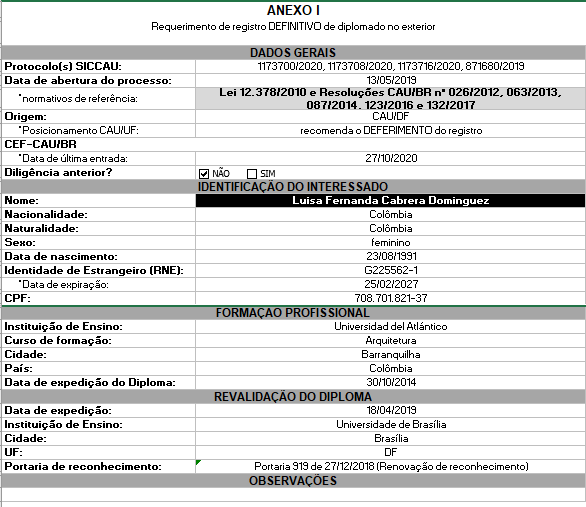 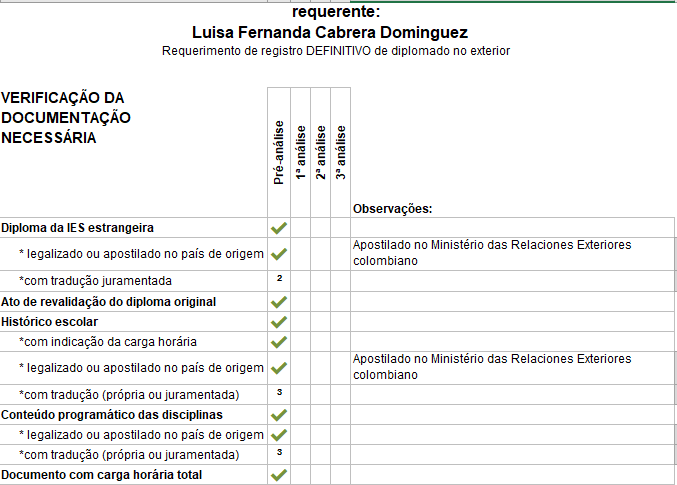 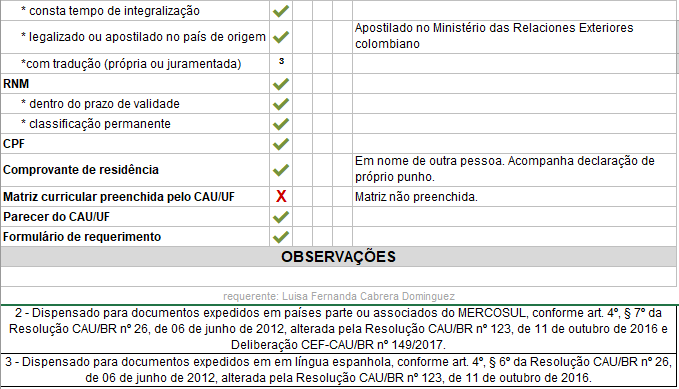 GIOVANNA MARILU MAXIMILIANO MAXIMILIANOGIOVANNA MARILU MAXIMILIANO MAXIMILIANO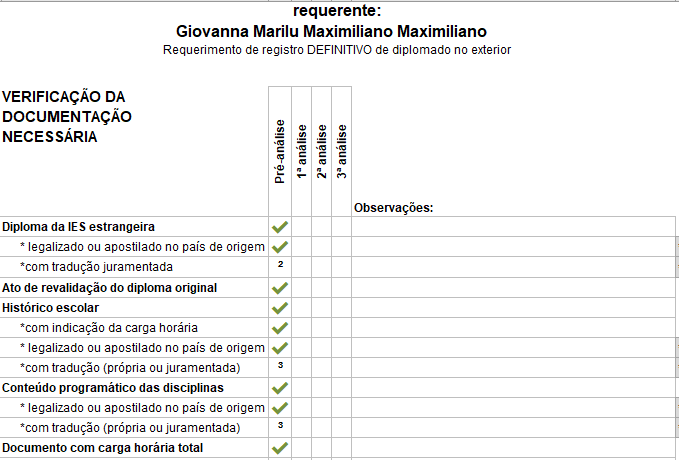 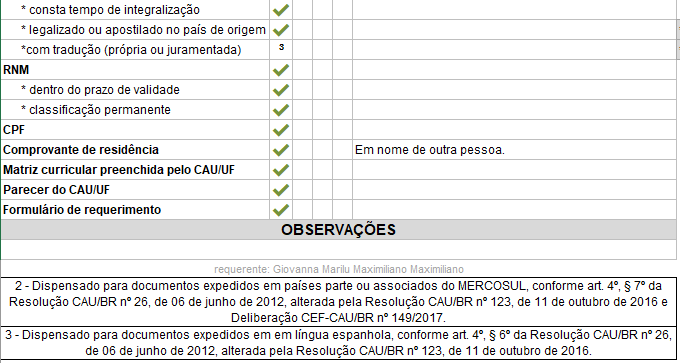 